Об определении уполномоченного органа по проведению экспертизы проектов административных регламентов муниципального образования «Ленский район»В соответствии с Федеральным законом от 27.07.2010 N 210-ФЗ "Об организации предоставления государственных и муниципальных услуг"  п о с т а н о в л я ю:1.Создать комиссию по проведению экспертизы административных регламентов предоставления муниципальных услуг и утвердить ее состав, согласно приложению №1.2.Утвердить Порядок проведения экспертизы проектов административных регламентов предоставления муниципальных услуг, согласно приложению №2 к настоящему постановлению.3.Признать утратившим силу постановление главы от 07.02.2011 года №12-03-000107/11 «Об определении уполномоченного органа по проведению независимой экспертизы административных регламентов муниципального образования «Ленский район».4.Главному специалисту управления делами (Иванская Е.С.) опубликовать настоящее постановление в средствах массовой информации и разместить на официальном сайте муниципального образования «Ленский район».4.Контроль исполнения настоящего постановления возложить на заместителя главы по инвестиционной и экономической политике Черепанова А.В..И.о. главы                                                                                   Е.С. Каражеляско                                                                   Приложение№1к постановлению и.о. главыот «___»___________2021г.№______________________Состав комиссии по проведению экспертизы проектов административных регламентов предоставления муниципальных услуг      Абильманов Жумарт Жакслыкович – глава администрации муниципального образования «Ленский район», председатель комиссии;      Черепанов Александр Вячеславович – заместитель главы по инвестиционной и экономической политике администрации муниципального образования «Ленский район», заместитель  председателя комиссии;Симонова Ольга Николаевна    –   главный    специалист  правового отдела, секретарь комиссии.Члены комиссии: Саморцев Евгений Гермогенович – заместитель главы-руководитель аппарата и работе с ОМСУ администрации муниципального образования «Ленский район»; Евстафьева Нина Николаевна – заместитель  главы   по  социальным вопросам администрации муниципального образования «Ленский район»; Никонова Роза Петровна   – начальник    управления инвестиционной и экономической политики администрации муниципального образования «Ленский район»;              Эндерс   Наталья   Михайловна – начальник  управления  социального развития администрации муниципального образования «Ленский район»;  Беляев Иван Андреевич –   начальник    управления производственного развития администрации муниципального образования «Ленский район»;   Папок Любовь Александровна – начальник отдела архитектуры и градостроительства администрации муниципального образования «Ленский район»;                                    Снеговских Олег Александрович – начальник отдела  автоматизированных систем управления администрации муниципального образования «Ленский район»;Пляскина Анастасия Станиславовна – председатель МКУ «Комитет имущественных отношений»;Корнилова Изумира Николаевна –   и.о. начальника    МКУ    «Районное управление образования» муниципального образования «Ленский район»;Павлова Мария Кузьминична –директор МКУ «Муниципальный архив» муниципального образования «Ленский район».И.о. начальника правового отдела                                 О.Н. Симонова                                                                 Приложение№2к постановлению и.о. главыот «___»___________2021г.№______________________ПОРЯДОК ПРОВЕДЕНИЯ ЭКСПЕРТИЗЫ ПРОЕКТОВ АДМИНИСТРАТИВНЫХ РЕГЛАМЕНТОВ ПРЕДОСТАВЛЕНИЯ МУНИЦИПАЛЬНЫХ УСЛУГНастоящий порядок определяет правила проведения экспертизы проектов административных регламентов предоставления муниципальных услуг (далее - проекты административных регламентов), разработанных структурными подразделениями администрации МО «Ленский район» (далее –структурное подразделение), муниципальными учреждениями муниципального образования «Ленский район» (далее-муниципальное учреждение), предоставляющими муниципальные услуги. Проекты административных регламентов, разработанные структурными подразделениями, муниципальными учреждениями, подлежат экспертизе комиссией по проведению экспертизы проектов административных регламентов предоставления муниципальных услуг (далее - уполномоченный орган) и независимой экспертизе.Организация независимой экспертизы проектов административных регламентов1.1. Проекты административных регламентов подлежат независимой экспертизе в установленном порядке.1.2. Предметом независимой экспертизы проекта административного регламента является оценка возможного положительного эффекта, а также возможных негативных последствий реализации положений проекта административного регламента для граждан и организаций.1.3. Независимая экспертиза проектов административных регламентов может проводиться физическими и юридическими лицами в инициативном порядке за счет собственных средств. Независимая экспертиза не может проводиться физическими и юридическими лицами, принимавшими участие в разработке проекта административного регламента, а также разработчиком административного регламента.1.4. С целью проведения независимой экспертизы, структурное подразделение, муниципальное учреждение, предоставляющие муниципальную услугу (далее - разработчик проекта административного регламента), размещают проект административного регламента в сети Интернет на официальном сайте администрации МО «Ленский район» на срок не менее 15 календарных дней с указанием места и времени принятия заключений независимой экспертизы.По результатам независимой экспертизы составляется заключение, которое направляется разработчику проекта административного регламента. Разработчик проекта административного регламента обязан рассмотреть поступившие заключения независимой экспертизы и принять решение по результатам каждой независимой экспертизы.1.5. Заключение независимой экспертизы рассматривается в срок не более 10 дней.В решении, принятом по результатам рассмотрения заключения независимой экспертизы (далее - решение), указывается:-перечень принимаемых поправок;- перечень отклоняемых поправок с указанием оснований отклонения.Решение оформляется в простой письменной форме на бланке структурного подразделения, муниципального учреждения, предоставляющего муниципальную услугу, с указанием исполнителя - муниципального служащего, работника муниципального учреждения.Решение подписывает руководитель структурного подразделения, муниципального учреждения , предоставляющего муниципальную услугу, а в его отсутствие - должностное лицо, исполняющее его обязанности.1.6. После рассмотрения заключений независимой экспертизы, разработчик проекта административного регламента направляет в уполномоченный орган для проведения экспертизы, а также оценки учета результатов независимых экспертиз:- проект муниципального нормативного правового акта об утверждении административного регламента с текстом административного регламента;- заключение независимой экспертизы (при наличии);- решение, принятое по результатам рассмотрения заключения независимой экспертизы (в случае поступления в администрацию Мо «Ленский район» такого заключения).2. Порядок проведения экспертизы проектов административных регламентов уполномоченным органом2.1. Проекты административных регламентов направляются разработчиком проекта административного регламента в уполномоченный орган для проведения экспертизы, в течение 10 рабочих дней после окончания срока проведения независимой экспертизы.2.2. Предметом экспертизы является оценка соответствия проекта административного регламента, проекта изменений в административный регламент (с учетом действующей редакции административного регламента) требованиям Федерального закона от 27.07.2010 N 210-ФЗ "Об организации предоставления государственных и муниципальных услуг" (далее - Федеральный закон N 210-ФЗ), требованиям иных нормативных правовых актов, регулирующих порядок предоставления соответствующей муниципальной услуги, а также требованиям, предъявляемым к указанным проектам Порядком разработки и утверждения административных регламентов предоставления муниципальных услуг, в том числе оценка учета результатов независимой экспертизы.2.3. В отношении проекта административного регламента, проекта изменений в административный регламент проводится оценка их соответствия положениям Федерального закона N 210-ФЗ и принятым в соответствии с ним нормативным правовым актам. В том числе проверяется:а) соответствие структуры и содержания проекта административного регламента, а также проекта изменений в административный регламент, в том числе стандарта предоставления муниципальной услуги, требованиям, предъявляемым к ним Федеральным законом N 210-ФЗ и принятыми в соответствии с ним нормативными правовыми актами;б) полнота описания в проекте административного регламента, а также проекте изменений в административный регламент порядка и условий предоставления муниципальной услуги, которые установлены законодательством Российской Федерации и законодательством Республики Саха (Якутия);в) оптимизация порядка предоставления муниципальной услуги, в том числе:- упорядочение административных процедур (действий);- устранение избыточных административных процедур (действий);- сокращение срока предоставления муниципальной услуги, а также срока выполнения отдельных административных процедур (действий) в рамках предоставления муниципальной услуги;- предоставление муниципальной услуги в электронной форме;- получение документов и информации, которые необходимы для предоставления муниципальной услуги, посредством межведомственного информационного взаимодействия;- особенности выполнения административных процедур (действий) в многофункциональных центрах предоставления государственных и муниципальных услуг.2.4. Разработчик проекта административного регламента готовит и представляет на экспертизу вместе с указанными проектами пояснительную записку, в которой приводятся информация об основных предполагаемых улучшениях предоставления муниципальной услуги, сведения об учете рекомендаций независимой экспертизы.2.5. В случае выявления нарушений законодательства, уполномоченный орган готовит заключение на проект административного регламента, проект изменений в административный регламент, проект акта об отмене административного регламента, который представляется уполномоченным органом в адрес разработчика проекта административного регламента в срок не более 30 рабочих дней со дня его получения.2.6. Заключение на проект административного регламента, проект изменений в административный регламент подписывается руководителем уполномоченного органа.2.7. Проект административного регламента, проект изменений в административный регламент возвращаются без экспертизы уполномоченным органом в случае, если нарушен порядок представления указанных проектов на экспертизу, предусмотренный настоящим Порядком.В случае возвращения проекта административного регламента, проекта изменений в административный регламент без экспертизы нарушения должны быть устранены, а соответствующий проект административного регламента, проект изменений в административный регламент повторно представлен на экспертизу в уполномоченный орган.2.8. При наличии в заключении уполномоченного органа замечаний и предложений на проект административного регламента, проект изменений в административный регламент, разработчик проекта административного регламента обеспечивает учет таких замечаний и предложений.2.9. Повторное направление доработанного проекта административного регламента, проекта изменений в административный регламент в уполномоченный орган на заключение не требуется.И.о. начальника правового отдела                                       О.Н. СимоноваМуниципальное образование«ЛЕНСКИЙ РАЙОН»Республики Саха (Якутия)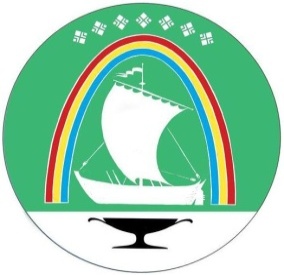 Саха Өрөспүүбүлүкэтин «ЛЕНСКЭЙ ОРОЙУОН» муниципальнайтэриллиитэПОСТАНОВЛЕНИЕ                  УУРААХг. Ленск                      Ленскэй кот «04» _августа___2021 года                     № __01-03-473/1от «04» _августа___2021 года                     № __01-03-473/1